Biljke i gljive u kontinentalnoj vazdazelenoj šumi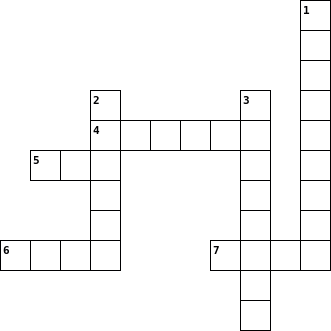 